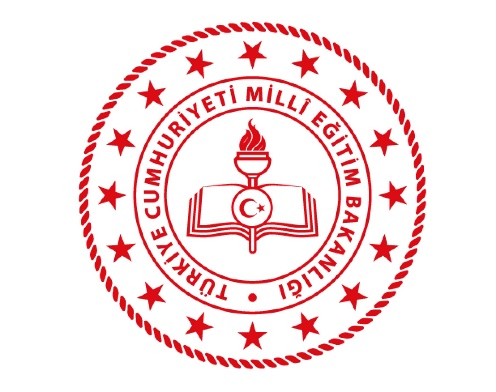 BİREYSELLEŞTİRİLMİŞ EĞİTİM PROGRAMI DOSYASIÖĞRENCİNİNADI SOYADI:OKULU:NUMARASI:UygundurOkul Müdürü… / … / 20...Öğrenci BilgileriÖğrenci BilgileriAdı Soyadı:Sınıfı:Okul Numarası:Doğum Tarihi:İl / ilçe özel eğitim hizmetleri yerleştirme kurul kararı:Özel eğitim ihtiyacına yönelik aldığı eğitsel tanı:Varsa daha önce aldığı okul içi ve okul dışı destek eğitim hizmetleri ve süresi**Öğrencinin daha önce almış olduğu okul içi ve okul dışı destek eğitim hizmetleri (destek eğitim odası, özel eğitim ve rehabilitasyon vb.) süresiyle birlikte bu kısma yazılmalıdır.Varsa almakta olduğu okul dışı destek eğitim hizmetleri ve süresi****Öğrencinin BEP tamamlanma tarihine kadar aldığı/alacağı okul dışı destek eğitim hizmetleri (özel eğitim ve rehabilitasyon merkezi, yaygın eğitim kursları vb.) süresi ile birlikte bu kısma kaydedilmelidir.Varsa kullandığı destek materyalleri / cihazlar (protez, işitme cihazı, baston, büyüteç vb.)Önemli sağlık bilgileri (alerji, sürekli kullandığıilaç, tüketmesi sakıncalı gıdalar vb.)Eğitim ortamına ilişkin düzenlemeler******Eğitim-öğretim yılı boyunca öğrencinin bireysel ihtiyaçlarına uygun olarak sınıf içi ve sınıf dışında yapılacak fiziki ortam düzenlemesi (sınıf içi oturma düzeni, ışık ayarlaması vb.) eklenmelidir.BEP Başlangıç Tarihi:BEP Bitiş Tarihi:Aile BilgileriAile BilgileriAile BilgileriAile BilgileriAnneBabaVeli / VasiAdı Soyadı:Telefon Numarası:Ev AdresiDoğum Tarihi:Öğrencinin Gelişim Öyküsü:*Öğrencinin takip ettiği program esas alınarak, öğrencinin güçlü yanlarını belirlemek ve yıl içerisinde öğrencinin geliştirmesi beklenen gelişim alanlarına / derslere ilişkin amaçların tespit edilebilmesi için informal değerlendirme araçları kullanılarak (gözlem, görüşme, kaba değerlendirme formları, yazılı sınavlar vb.) bu form doldurulmalıdır. Öğrencinin gelişim düzeyine ve bireysel ihtiyaçlarına göre gelişim alanları/dersler düzenlenebilir.Gelişim Alanları / Dersler:Performans DüzeyiDavranış Problemleri:Öğrencinin davranış problemi varsa davranış problemlerinin azaltılmasına yönelik davranış değiştirme programı hazırlanmalıdır.Gelişim Alanı / Ders AdıUzun Dönemli AmaçlarKısa Dönemli AmaçlarÖlçüt%...Öğretim YöntemiMateryallerBaşlama ve Bitiş TarihiÖlçme DeğerlendirmeÖlçme DeğerlendirmeÖlçme DeğerlendirmeGelişim Alanı / Ders AdıUzun Dönemli AmaçlarKısa Dönemli AmaçlarÖlçüt%...Öğretim YöntemiMateryallerBaşlama ve Bitiş TarihiDeğerlendirme Yöntem ve TekniğiDeğerlendirme TarihiPerformansYeterli +Geliştirilmeli -Eğitim Ortamı Düzenlemeleri: Eğitim ortamı düzenlemeleri: Öğrencinin amaçlarına yönelik belirlenen derse / gelişim alanına ilişkin yapılacak düzenlemeler (örn. sınıfın öğrencinin ihtiyaçlarına yönelik düzenlenmesi, öğretim materyali düzenlemeleri vb.) eklenmelidir.Eğitim Ortamı Düzenlemeleri: Eğitim ortamı düzenlemeleri: Öğrencinin amaçlarına yönelik belirlenen derse / gelişim alanına ilişkin yapılacak düzenlemeler (örn. sınıfın öğrencinin ihtiyaçlarına yönelik düzenlenmesi, öğretim materyali düzenlemeleri vb.) eklenmelidir.Eğitim Ortamı Düzenlemeleri: Eğitim ortamı düzenlemeleri: Öğrencinin amaçlarına yönelik belirlenen derse / gelişim alanına ilişkin yapılacak düzenlemeler (örn. sınıfın öğrencinin ihtiyaçlarına yönelik düzenlenmesi, öğretim materyali düzenlemeleri vb.) eklenmelidir.Eğitim Ortamı Düzenlemeleri: Eğitim ortamı düzenlemeleri: Öğrencinin amaçlarına yönelik belirlenen derse / gelişim alanına ilişkin yapılacak düzenlemeler (örn. sınıfın öğrencinin ihtiyaçlarına yönelik düzenlenmesi, öğretim materyali düzenlemeleri vb.) eklenmelidir.Eğitim Ortamı Düzenlemeleri: Eğitim ortamı düzenlemeleri: Öğrencinin amaçlarına yönelik belirlenen derse / gelişim alanına ilişkin yapılacak düzenlemeler (örn. sınıfın öğrencinin ihtiyaçlarına yönelik düzenlenmesi, öğretim materyali düzenlemeleri vb.) eklenmelidir.Eğitim Ortamı Düzenlemeleri: Eğitim ortamı düzenlemeleri: Öğrencinin amaçlarına yönelik belirlenen derse / gelişim alanına ilişkin yapılacak düzenlemeler (örn. sınıfın öğrencinin ihtiyaçlarına yönelik düzenlenmesi, öğretim materyali düzenlemeleri vb.) eklenmelidir.Eğitim Ortamı Düzenlemeleri: Eğitim ortamı düzenlemeleri: Öğrencinin amaçlarına yönelik belirlenen derse / gelişim alanına ilişkin yapılacak düzenlemeler (örn. sınıfın öğrencinin ihtiyaçlarına yönelik düzenlenmesi, öğretim materyali düzenlemeleri vb.) eklenmelidir.Eğitim Ortamı Düzenlemeleri: Eğitim ortamı düzenlemeleri: Öğrencinin amaçlarına yönelik belirlenen derse / gelişim alanına ilişkin yapılacak düzenlemeler (örn. sınıfın öğrencinin ihtiyaçlarına yönelik düzenlenmesi, öğretim materyali düzenlemeleri vb.) eklenmelidir.Eğitim Ortamı Düzenlemeleri: Eğitim ortamı düzenlemeleri: Öğrencinin amaçlarına yönelik belirlenen derse / gelişim alanına ilişkin yapılacak düzenlemeler (örn. sınıfın öğrencinin ihtiyaçlarına yönelik düzenlenmesi, öğretim materyali düzenlemeleri vb.) eklenmelidir.Eğitim Ortamı Düzenlemeleri: Eğitim ortamı düzenlemeleri: Öğrencinin amaçlarına yönelik belirlenen derse / gelişim alanına ilişkin yapılacak düzenlemeler (örn. sınıfın öğrencinin ihtiyaçlarına yönelik düzenlenmesi, öğretim materyali düzenlemeleri vb.) eklenmelidir.Öğrencinin Alacağı Okul İçi Diğer Eğitim Hizmetleri (Destek Eğitim Odası, Grup Eğitimine Hazırlık Uygulaması, Tamamlayıcı Eğitim Faaliyeti Vb.)Öğrencinin Alacağı Okul İçi Diğer Eğitim Hizmetleri (Destek Eğitim Odası, Grup Eğitimine Hazırlık Uygulaması, Tamamlayıcı Eğitim Faaliyeti Vb.)Öğrencinin Alacağı Okul İçi Diğer Eğitim Hizmetleri (Destek Eğitim Odası, Grup Eğitimine Hazırlık Uygulaması, Tamamlayıcı Eğitim Faaliyeti Vb.)Öğrencinin Alacağı Okul İçi Diğer Eğitim Hizmetleri (Destek Eğitim Odası, Grup Eğitimine Hazırlık Uygulaması, Tamamlayıcı Eğitim Faaliyeti Vb.)Hizmet TürüGelişim Alanı / Ders AdıHaftalık SüreSorumlu ÖğretmenlerAile Bilgilendirme SüreciAile Bilgilendirme SüreciAile, öğrencinin gelişimi ile ilgili hangi sıklıkla bilgilendirilecek?Aile, öğrencinin gelişimi ile ilgili hangi yolla bilgilendirilecek? (telefon, çevrimiçi/yüz yüze toplantı, yazılı vb.)Aile eğitimi yapılacak mı?Aile eğitimi hangi yolla yapılacak? (telefon, çevrimiçi/yüz yüze toplantı, yazılı vb.)Diğer Kararlar1. 2.Bir Sonraki BEP geliştirme birimi toplantı tarihi:   ... / ... / 20…Genel DeğerlendirmeEğitim-öğretim yılı boyunca öğrenci için BEP içeriğinde yer alan amaçlara ulaşılma düzeyi genel olarak değerlendirilerek hazırlanan BEP’in değerlendirilmesi yapılır. Bu değerlendirme sonucun- da öğrencinin bir sonraki eğitim-öğretim yılı için hazırlanacak BEP’inde öneri niteliğinde olacaktır.BEP Geliştirme Birimi ÜyeleriBEP Geliştirme Birimi ÜyeleriBEP Geliştirme Birimi ÜyeleriBEP Geliştirme Birimi ÜyeleriUnvanıUnvanıAdı SoyadıİmzaMüdür / Müdür Yardımcısı (BEP Geliştirme Birimi Başkanı)Müdür / Müdür Yardımcısı (BEP Geliştirme Birimi Başkanı)Öğrencinin Velisi (Anne / Baba / Yasal Vasi)Öğrencinin Velisi (Anne / Baba / Yasal Vasi)Öğrencinin Sınıf ÖğretmeniÖğrencinin Sınıf ÖğretmeniÖğrencinin Dersini Okutan Alan ÖğretmenleriÖğrencinin Dersini Okutan Alan ÖğretmenleriÖğrencinin Dersini Okutan Alan ÖğretmenleriÖğrencinin Dersini Okutan Alan ÖğretmenleriBranşı:1Branşı:2Branşı:3Rehber Öğretmen / Psikolojik Danışman:Özel Eğitim Değerlendirme Kurulundan Üye (Varsa):Mesleki Eğitim Veren Özel Eğitim Okullarında Meslek Derslerini Okutan Alan ÖğretmeniMesleki Eğitim Veren Özel Eğitim Okullarında Meslek Derslerini Okutan Alan ÖğretmeniMesleki Eğitim Veren Özel Eğitim Okullarında Meslek Derslerini Okutan Alan ÖğretmeniMesleki Eğitim Veren Özel Eğitim Okullarında Meslek Derslerini Okutan Alan ÖğretmeniBranşı:1Branşı:2Branşı:3Diğer: